Name __________________________________________  Sect __________________Use the graphs below to write a linear equation: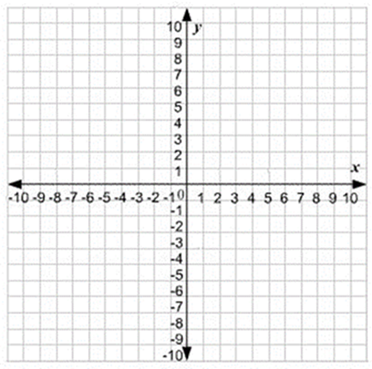 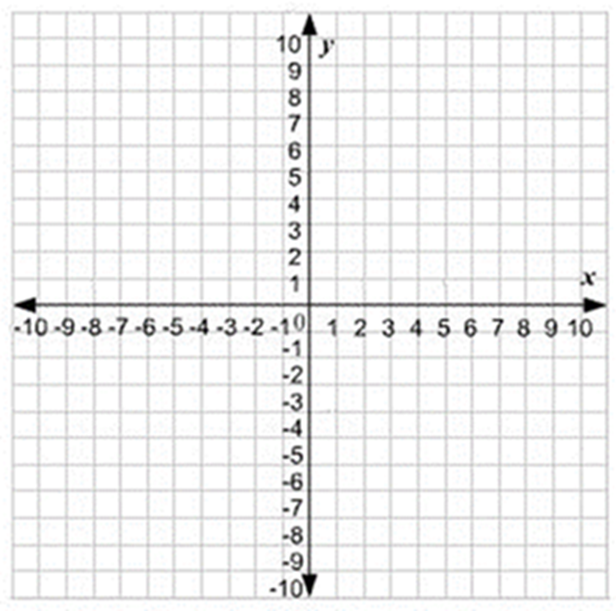 